Информационное письмоУважаемые коллеги!25-27 января 2023 г. в Амурском областном краеведческом музее им. Г.С. Новикова-Даурского состоится ежегодная ХХXV областная научно-практическая конференция, посвящённая современным аспектам и проблемам развития музейного дела в Амурской области.Программа конференции предполагает обсуждение широкого круга вопросов:- Музейные коллекции как основа научно-исследовательской деятельности.- Создание новых экспозиций и выставок в контексте исторического наследия.- Музейная выставка как диалоговая площадка взаимодействия с посетителем. - Взаимодействие музеев с образовательными учреждениями. Реализация культурно-образовательных программ в экскурсионной деятельности музея, в том числе по Пушкинской карте.- Музеи в социокультурном развитии регионов и локальных сообществ.
- Традиционные и инновационные формы и методы работы с различными группами музейной аудитории.- Музейные краеведческие проекты в эпоху цифровых технологий.- Коммуникативные стратеги, практики и инструменты в музейном деле.- Инклюзия в музее: технология работы с посетителями с ограниченными возможностями здоровья.- Деятельность ведомственных и школьных музеев в Амурской области.- Музеи как центры сохранения и пропаганды историко-культурного наследия Дальнего Востока России. - Краеведение как одно из направлений музейной деятельности.- Роль музея в современном туризме. Музейные экскурсионные маршруты (проблемы и перспективы).В рамках конференции пройдёт совещание директоров музеев Амурской области по подведению итогов деятельности музеев за 2022 г. и планированию работы на 2023 г. К участию в конференции приглашаются сотрудники государственных, муниципальных, ведомственных, общественных, частных музеев.Регламент выступления докладчиков составляет до 10 минут.Доклады будут размещены на сайте музея.Требования к оформлению статей:1. Тексты сообщений объёмом до 5 страниц представляются в электронном варианте в текстовом редакторе Microsoft Word, шрифт Times New Roman, размер – 14 кегль, межстрочный интервал 1,5 пт; поля сверху и снизу – , справа – , слева – , абзацный отступ – .2. По центру, заглавными буквами название доклада (в конце заголовка точка не ставится). Шрифт Times New Roman, размер – 14 кегль, жирный, межстрочный интервал 1,0 пт.3. Ниже, в правом верхнем углу строчными буквами фамилия, имя, отчество автора (шрифт Times New Roman, размер – 10 кегль, жирный, межстрочный интервал 1,0 пт). Ниже учёная степень, должность (шрифт Times New Roman, размер – 10 кегль, межстрочный интервал 1,0 пт). Ниже – полное название учреждения, город (шрифт Times New Roman, размер – 10 кегль, курсив, межстрочный интервал 1,0 пт)4. Ссылки на источники даются в тексте доклада в квадратных скобках (например: [2, с. 34], где 2 – номер источника в списке литературы, с.34 – страница в тексте источника).5. Список цитируемых источников приводится в конце доклада в алфавитном порядке (печатается в соответствии с требованиями к оформлению библиографического аппарата). 6. В тексте статьи иллюстрации (фотографии) размещаются с названием, отображающим смысл (шрифт Times New Roman, размер – 9 кегль, курсив, межстрочный интервал 1,0 пт). Дополнительно, иллюстративные материалы принимаются в электронной форме в формате jpg (разрешение от 300 до 600 dpi). 7. Текст должен быть тщательно отредактирован как материал, готовый к публикации и не подлежащий правке.Заявки на участие в конференции и совещании директоров необходимо направить в электронном варианте до 10 января 2023 г. по адресу: 675000, Амурская область, г. Благовещенск, ул. Ленина, 165, Амурский областной краеведческий музей, оргкомитет конференции либо по электронной почте: nastya9898@yandex.ru; сайт: www.museumamur.orgПорядок работы конференции:25 января – 10.00 до 18.00 – совещание директоров музеев Амурской области, сдача отчётной документации (8-НК) 26 января – 9.00 до 18.00 – работа конференции27 января – 9.00 до 16.00 – работа конференцииВ работе конференции возможны изменения.Решение организационных вопросов:Михайловская Анастасия Сергеевна, ученый секретарь ГБУ АО «АОКМ» тел. 8(4162) 77-66-01, 89098102545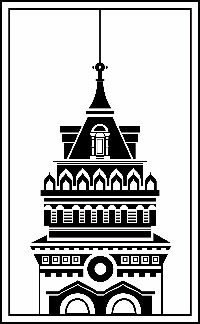 МИНИСТЕРСТВО КУЛЬТУРЫ И НАЦИОНАЛЬНОЙ ПОЛИТИКИ АМУРСКОЙ ОБЛАСТИГОСУДАРСТВЕННОЕ БЮДЖЕТНОЕ УЧРЕЖДЕНИЕ АМУРСКОЙ ОБЛАСТИ"АМУРСКИЙ ОБЛАСТНОЙ КРАЕВЕДЧЕСКИЙ МУЗЕЙ ИМ. Г.С. НОВИКОВА-ДАУРСКОГО"(ГБУ АО «АОКМ»)Ленина ул., . Благовещенск, 675000, тел./факс (4162) 77-34-14, 77-44-42,e-mail: museum.amur@yandex.ru   http://www.museumamur.org